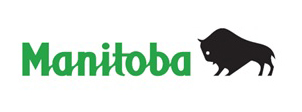 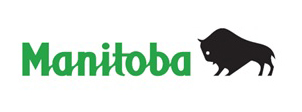 RÉTROCESSION DE BAIL Formule 14,1		1.	PRENEURS À BAIL (Locataires)2.	BAIL OU SOUS-BAIL FAISANT L’OBJET DE LA RÉTROCESSION	Numéro de l'instrument : 3.	NATURE DE LA RÉTROCESSION (cocher une seule case)		RÉTROCESSION TOTALE — Rétrocession totale du bail indiqué ci-dessus et radiation totale de son inscription relativement à l’ensemble des biens-fonds et des titres qu’il vise.		RÉTROCESSION PARTIELLE — ENSEMBLE DES BIENS-FONDS FAISANT L’OBJET DE CERTAINS TITRES — Rétrocession partielle du bail indiqué ci-dessus visant à libérer l’ensemble des biens-fonds faisant l’objet du (des) titre(s) précis suivant(s) (indiquer uniquement les numéros de titre) :RÉTROCESSION PARTIELLE — BIEN-FONDS PARTICULIER — Rétrocession partielle du bail indiqué ci-dessus visant à libérer le bien-fonds décrit comme suit (donner la description officielle du bien-fonds faisant l’objet de la rétrocession et indiquer ses numéros de titre) :4.	SIGNATURE DU PRENEUR À BAIL1.	Je suis le preneur à bail (un des preneurs à bail) et je suis majeur(e).2.	Je rétrocède le bail indiqué ci-dessus de la façon énoncée également ci-dessus.3.	Je demande au registraire de district d'annuler tout certificat de titre portant sur un domaine à bail et délivré relativement au bail faisant l’objet de la rétrocession accordée à l’égard du bien-fonds indiqué ci-dessus.				             /     /		Signature du témoin	Nom	Signature 	Date (AAAA/MM/JJ)										                    /      /		Signature du témoin	Nom	Signature 	Date (AAAA/MM/JJ)Lire attentivement les avis figurant à la case 5 avant de signer le présent document ou d’attester sa passation.Le témoin doit signer un affidavit, sauf s’il est un avocat qui pratique le droit dans la province ou le territoire où a eu lieu la passation du présent document (ou, dans le cas où la passation a eu lieu en Colombie-Britannique ou au Québec, s’il est un notaire public, un notaire ou un avocat en exercice). Pour toute passation d’instrument à l’extérieur du Canada, voir l’article 72.9 de la Loi sur les biens réels.5.	AVIS IMPORTANTSAVIS AUX TÉMOINS : Lorsque vous signez le présent document à titre de témoin, vous confirmez :1.	que vous connaissez personnellement la personne dont vous avez attesté la signature ou que son identité vous a été prouvée;	ET2.	que cette personne a reconnu devant vous :a)	qu’elle est celle nommée dans le présent instrument;b)	qu’elle a atteint l’âge de la majorité au Manitoba;c)	qu’elle est autorisée à passer l’instrument.La Loi sur les biens réels limite à 100 $ le montant des droits qui peuvent être demandés au titre de la préparation de la mainlevée d’un intérêt et de son dépôt pour enregistrement. S’ajoute à ce montant la somme versée en vertu de cette loi pour l’enregistrement de la mainlevée et pour la recherche relative à chaque titre visé par l’intérêt faisant l’objet de la mainlevée.Selon l’article 194 de la Loi sur les biens réels, les déclarations signées par leur auteur, dans le cadre du présent document, emportent les mêmes effets que s’il s’agissait de déclarations sous serment, d’affidavits, d’affirmations solennelles ou de déclarations solennelles faits en vertu de la Loi sur la preuve au Manitoba.LE SINGULIER S’ÉTEND AU PLURIEL ET RÉCIPROQUEMENT. Dans le présent document, « je » vaut mention de tous les preneurs à bail, qu’ils soient des particuliers ou des personnes morales.6.	CONSENTEMENTS DES BÉNÉFICIAIRES DE CHARGE	voir l'annexeconsens à l’enregistrement de la rétrocession de bail visée aux présentes.			             /      /		Signature du témoin	Nom	Signature	Date (AAAA/MM/JJ)			            /      /		Signature du témoin	Nom	Signature	Date (AAAA/MM/JJ)consens à l’enregistrement de la rétrocession de bail visée aux présentes.			            /      /		Signature du témoin	Nom	Signature	Date (AAAA/MM/JJ)			           /      /		Signature du témoin	Nom	Signature	Date (AAAA/MM/JJ)consens à l’enregistrement de la rétrocession de bail visée aux présentes.			           /      /		Signature du témoin	Nom	Signature	Date (AAAA/MM/JJ)			              /      /		Signature du témoin	Nom	Signature	Date (AAAA/MM/JJ)Lire attentivement les avis figurant à la case 5 avant de signer le présent document ou d’attester sa passation.Le témoin doit signer un affidavit, sauf s’il est un avocat qui pratique le droit dans la province ou le territoire où a eu lieu la passation du présent document (ou, dans le cas où la passation a eu lieu en Colombie-Britannique ou au Québec, s’il est un notaire public, un notaire ou un avocat en exercice). Pour toute passation d’instrument à l’extérieur du Canada, voir l’article 72.9 de la Loi sur les biens réels.7.	PERSONNE PRÉSENTANT L’INSTRUMENT POUR ENREGISTREMENT (indiquer l’adresse, le code postal, le nom de la personne-ressource et le numéro de téléphone)